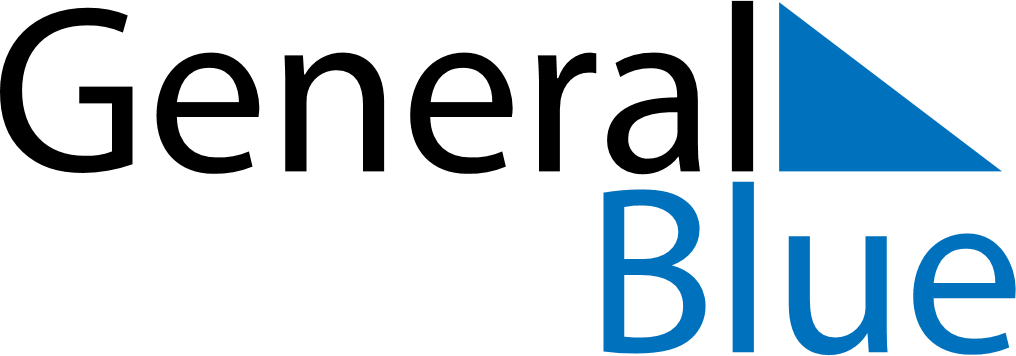 April 2024April 2024April 2024April 2024April 2024April 2024Keflavik, IcelandKeflavik, IcelandKeflavik, IcelandKeflavik, IcelandKeflavik, IcelandKeflavik, IcelandSunday Monday Tuesday Wednesday Thursday Friday Saturday 1 2 3 4 5 6 Sunrise: 6:47 AM Sunset: 8:20 PM Daylight: 13 hours and 32 minutes. Sunrise: 6:44 AM Sunset: 8:23 PM Daylight: 13 hours and 38 minutes. Sunrise: 6:40 AM Sunset: 8:26 PM Daylight: 13 hours and 45 minutes. Sunrise: 6:37 AM Sunset: 8:29 PM Daylight: 13 hours and 51 minutes. Sunrise: 6:33 AM Sunset: 8:32 PM Daylight: 13 hours and 58 minutes. Sunrise: 6:30 AM Sunset: 8:35 PM Daylight: 14 hours and 4 minutes. 7 8 9 10 11 12 13 Sunrise: 6:26 AM Sunset: 8:38 PM Daylight: 14 hours and 11 minutes. Sunrise: 6:23 AM Sunset: 8:41 PM Daylight: 14 hours and 17 minutes. Sunrise: 6:19 AM Sunset: 8:44 PM Daylight: 14 hours and 24 minutes. Sunrise: 6:16 AM Sunset: 8:47 PM Daylight: 14 hours and 31 minutes. Sunrise: 6:12 AM Sunset: 8:50 PM Daylight: 14 hours and 37 minutes. Sunrise: 6:08 AM Sunset: 8:53 PM Daylight: 14 hours and 44 minutes. Sunrise: 6:05 AM Sunset: 8:56 PM Daylight: 14 hours and 50 minutes. 14 15 16 17 18 19 20 Sunrise: 6:01 AM Sunset: 8:59 PM Daylight: 14 hours and 57 minutes. Sunrise: 5:58 AM Sunset: 9:02 PM Daylight: 15 hours and 3 minutes. Sunrise: 5:54 AM Sunset: 9:05 PM Daylight: 15 hours and 10 minutes. Sunrise: 5:51 AM Sunset: 9:08 PM Daylight: 15 hours and 16 minutes. Sunrise: 5:47 AM Sunset: 9:11 PM Daylight: 15 hours and 23 minutes. Sunrise: 5:44 AM Sunset: 9:14 PM Daylight: 15 hours and 30 minutes. Sunrise: 5:40 AM Sunset: 9:17 PM Daylight: 15 hours and 36 minutes. 21 22 23 24 25 26 27 Sunrise: 5:37 AM Sunset: 9:20 PM Daylight: 15 hours and 43 minutes. Sunrise: 5:33 AM Sunset: 9:23 PM Daylight: 15 hours and 49 minutes. Sunrise: 5:30 AM Sunset: 9:26 PM Daylight: 15 hours and 56 minutes. Sunrise: 5:26 AM Sunset: 9:29 PM Daylight: 16 hours and 3 minutes. Sunrise: 5:23 AM Sunset: 9:33 PM Daylight: 16 hours and 9 minutes. Sunrise: 5:19 AM Sunset: 9:36 PM Daylight: 16 hours and 16 minutes. Sunrise: 5:16 AM Sunset: 9:39 PM Daylight: 16 hours and 22 minutes. 28 29 30 Sunrise: 5:12 AM Sunset: 9:42 PM Daylight: 16 hours and 29 minutes. Sunrise: 5:09 AM Sunset: 9:45 PM Daylight: 16 hours and 36 minutes. Sunrise: 5:06 AM Sunset: 9:48 PM Daylight: 16 hours and 42 minutes. 